Psalm 41  Answer me when I call, O God of my righteousness; •
   you set me at liberty when I was in trouble;
      have mercy on me and hear my prayer.
2  How long will you nobles dishonour my glory; •
   how long will you love vain things and seek after falsehood?
3  But know that the Lord has shown me his marvellous kindness; •
   when I call upon the Lord, he will hear me.
4  Stand in awe, and sin not; •
   commune with your own heart upon your bed, and be still.
5  Offer the sacrifices of righteousness •
   and put your trust in the Lord.
6  There are many that say, ‘Who will show us any good?’ •
   Lord, lift up the light of your countenance upon us.
7  You have put gladness in my heart, •
   more than when their corn and wine and oil increase.
8  In peace I will lie down and sleep, •
   for it is you Lord, only, who make me dwell in safety.Glory to the Father and to the Son and to the Holy Spirit;as it was in the beginning is now and shall be for ever. Amen.CollectAlmighty Father,who in your great mercy gladdened the disciples with the sight of the risen Lord:give us such knowledge of his presence with us,that we may be strengthened and sustained by his risen lifeand serve you continually in righteousness and truth;through Jesus Christ your Son our Lord,who is alive and reigns with you,in the unity of the Holy Spirit,one God, now and for ever.Amen.Acts 3.12-19 12When Peter saw it, he addressed the people, ‘You Israelites,* why do you wonder at this, or why do you stare at us, as though by our own power or piety we had made him walk? 13The God of Abraham, the God of Isaac, and the God of Jacob, the God of our ancestors has glorified his servant Jesus, whom you handed over and rejected in the presence of Pilate, though he had decided to release him. 14But you rejected the Holy and Righteous One and asked to have a murderer given to you, 15and you killed the Author of life, whom God raised from the dead. To this we are witnesses. 16And by faith in his name, his name itself has made this man strong, whom you see and know; and the faith that is through Jesus has given him this perfect health in the presence of all of you. 17 ‘And now, friends, I know that you acted in ignorance, as did also your rulers. 18In this way God fulfilled what he had foretold through all the prophets, that his Messiah would suffer. 19Repent therefore, and turn to God so that your sins may be wiped out, Luke 24.36b-48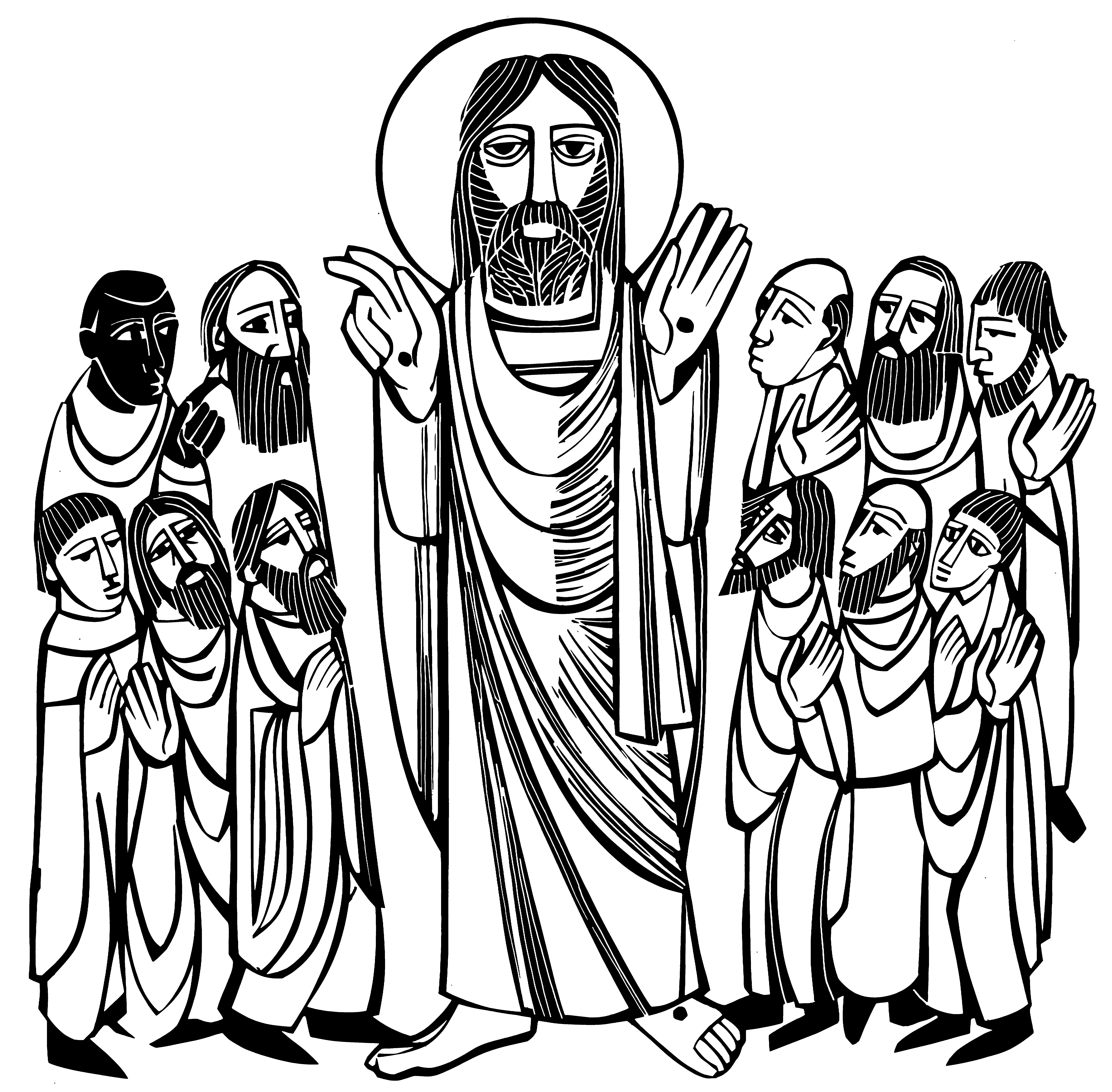 Jesus Appears to His Disciples36 While they were talking about this, Jesus himself stood among them and said to them, ‘Peace be with you.’  37They were startled and terrified, and thought that they were seeing a ghost. 38He said to them, ‘Why are you frightened, and why do doubts arise in your hearts? 39Look at my hands and my feet; see that it is I myself. Touch me and see; for a ghost does not have flesh and bones as you see that I have.’ 40And when he had said this, he showed them his hands and his feet. 41While in their joy they were disbelieving and still wondering, he said to them, ‘Have you anything here to eat?’ 42They gave him a piece of broiled fish, 43and he took it and ate in their presence. 44 Then he said to them, ‘These are my words that I spoke to you while I was still with you—that everything written about me in the law of Moses, the prophets, and the psalms must be fulfilled.’ 45Then he opened their minds to understand the scriptures, 46and he said to them, ‘Thus it is written, that the Messiah is to suffer and to rise from the dead on the third day, 47and that repentance and forgiveness of sins is to be proclaimed in his name to all nations, beginning from Jerusalem. 48You are witnesses of these things.Post Communion PrayerLiving God,your Son made himself known to his disciplesin the breaking of bread:open the eyes of our faith,that we may see him in all his redeeming work;who is alive and reigns, now and for ever.Amen.NOTICES:At the end of the service please place your service booklet in the box provided at the back of church and take this sheet home with you.To comply with NHS Test & Trace we ask you to fill in the contact sheet and place this in a separate box at the back of church. Please do not fold the sheet. For the time enter the time of the service you are attending. If you are using the NHS app the QR code is displayed at the back of church and in the porch.Forthcoming services:25th April	Easter 49.30am   Holy Communion at St Mary’s11.00am Morning Prayer at St Peter’s2nd May		Rogation Sunday9.30am   Rogation Service at St Mary’s11.00am Rogation Service at St Peter’s9th May		Easter 69.30am	  Holy Communion at St Mary’s11.00am Holy Communion at St Peter’s16th May	Easter 79.30am   Morning Prayer at St Mary’s11.00am Holy Communion at St Peter’s23rd May	Pentecost / WhitSunday9.30am	  Holy Communion at St Mary’s11.00am Holy Communion at St Peter’s30th May	Trinity Sunday10.30am  Benefice Communion at St Peter’sServices may change at short notice due to the current situation.Cherry Grove Primary SchoolThis is the school where Fiona works. The Early Years team are looking for the following items to be used in school:Buttons, old keys, curtain rings, corks, wooden toys, Playmobil figures or animals, Lego.If you have any unused items that Fiona can take into school please pass them to the Vicar. Thank you.Annual Parochial Church MeetingsSt Mary’s is on Sunday 25th April, St Peter’s is on Sunday 9th May, both within the morning service to comply with the applicable regulations.Reports will be published on our websites in advance, some paper copies will be available in church, copies may be requested by email or post.www.stmaryswhitegate.org/www.stpeterslittlebudworth.co.uk/Any questions to be submitted by email or post please.Please see the notices published in church. We need nominations for Churchwardens and PCC members in both parishes. These appointments are crucial to our ability to keep our churches open.A YouTube explanation of how this year’s meetings will work  is available at https://youtu.be/o92AXlthikA